ПОЈАШЊЕЊЕ КОНКУРСНЕ ДОКУМЕНТАЦИЈЕ БРОЈ 2ПРЕДМЕТ: Појашњење конкурсне документације за јавну набавку - Услуге израде Плана детаљне регулације и Студије оправданости са Идејним пројектом реконструкције и изградње државног пута IIА-177, деоница: Горњи Милановац – Клатићево – Таково, обилазница Горњег Милановца, редни број ЈН 34/2019У складу са чланом 63. став 2. и став 3. Закона о јавним набавкама („Службени гласник Републике Србије“, бр. 124/12, 14/15 и 68/15), објављујемо следећe одговорe, на питања:Питање број 1.У измени и допуни конкурсне документације број 1 измењена је конкурсна документација на страни 69 у делу уговора о извршеним услугама тако да сада стоји:
Под неопходним пословним капацитетом Наручилац подразумева да је Понуђач у претходних 5 (пет) година пре дана објавлјивања позива за подношење понуда израдио најмање:5 (пет) Студија оправданости са Идејним пројектом или Пројекта за грађевинску дозволу, за изградњу државних путева И и ИИ реда минималне дужине 5км.Мишљења смо да је наведени критеријум у погледу пословног капацитета врло строг и нисмо сигурни да и једна фирма у Србији има толики број реализованих уговора за наведене услуге.
Због тога Вас молимо да још једном размотрите наведени критеријум у погледу пословног капацитета и ако је могуће да га у одређеној мери ублажите.Одговор број 1.Следи измена конкурсне документације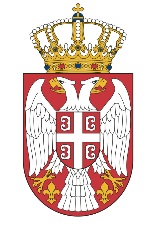 Република СрбијаМИНИСТАРСТВО ГРАЂЕВИНАРСТВА,САОБРАЋАЈА И ИНФРАСТРУКТУРЕБрој: 404-02-167/4/2019-02Датум: 07.10.2019. годинеНемањина 22-26, Београд